-                               Утверждаю: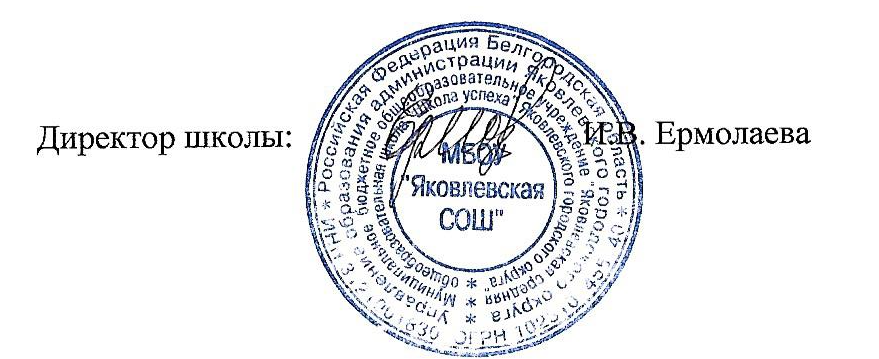                                                                                            Директор школы :                         И.В.ЕрмолаеваПлан проведения заседаний педагогических советовМБОУ «Яковлевская СОШ» в 2019/2020 уч.годуЗаседание №1  -ноябрь 2019 г.     1.Итоги учебно-воспитательной деятельности педагогического коллектива в I четверти. 2.Итоги проведения школьного этапа Всероссийской олимпиады школьников.    3.Подготовка учащихся 9, 11-х классов к государственной итоговой аттестации. 4.Состояние адаптации учащихся 1-х,5-х  классов к условиям школьной жизни.Заседание №2 декабрь-январь 2019-2020 г.г.« Формы и методы работы на уроке и во внеурочной деятельности по повышению мотивационной сферы учащихся»1.Выполнение решений заседания педагогического совета №1.2.Итоги учебно-воспитательной деятельности педагогического коллектива во 2 четверти. 3.Итоги проведения муниципального этапа Всероссийской олимпиады школьников.4.Анализ готовности учащихся 9,11 класса к государственной итоговой аттестации.5.Выполнение образовательной программы в 1 полугодии 2019/2020 уч.года.6.Мониторинг УУД учащихся 1-8-х классов.Заседание №3 –март 2019 года "Методы и приемы организации ситуации успеха как одно из направлений повышения социализации учащихся"1.Выполнение решений педагогического совета №2.2.Итоги учебно-воспитательного процесса в 3 четверти.3.Организация промежуточной и итоговой аттестации в 2019/2020 уч. году.4. Утверждение отчета о самообследовании школы в 2019 году.Заседание №4 –май 2020 года1.Выполнение решений педагогического совета №3.2.Экологическое воспитание учащихся через урочную и внеурочную деятельность.3.Использование здоровьесберегающих технологий в урочной деятельности.4.Об освоении обучающимися 9-го класса основной образовательной программы основного общего образования и допуске к государственной итоговой аттестации.5.Об освоении обучающимися 11 класса образовательной программы среднего общего образования и допуске к государственной  итоговой аттестации. Заседание №5-май 2020 года1.Об итогах промежуточной аттестации обучающихся 1-3 классов в 2019/2020 уч.году.2.О переводе обучающихся 1-3 классов в следующий класс.3.О завершении уровня начального общего образования и переводе на уровень основного общего образования учащихся 4 класса.4. Об итогах промежуточной аттестации и переводе учащихся 5-8, 10 классов в следующий класс.Заседание №6-июнь 2020 года«От итогов –к новым перспективам»1. О выдаче аттестатов об основной общем образовании.2. О выдаче аттестатов о среднем общем образовании.3.Анализ учебно-воспитательной деятельности школы в 2019/2020 уч.году.4.Анализ работы социально-психологической службы.5.Анализ работы ШМО.6.Мониторинг УУД учащихся 1-8 –х классов.7.О результатах сдачи государственной итоговой  аттестации.8..Анализ выполнения комплекса ГТО учащимися школы.